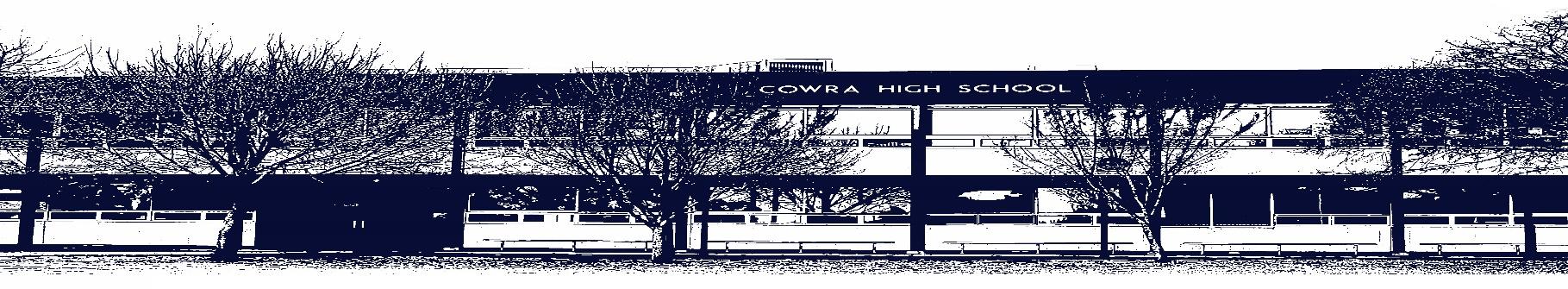 COWRA HIGH SCHOOLASSESSMENT TASK COVER SHEETThis sheet must be attached to the front of your Assessment Task and submitted to your class teacher on or before the due date.Student’s Name:	_________________________________________Course:		Stage 5 Mandatory HistoryAssessment Task:	Cowra Breakout Field StudyDate Due:		Friday 29th March, 2021	Date Received:	_______________□	Extension granted   _____ days□	Other circumstances ~ documents attachedI certify:This assignment is entirely my own work and all borrowed material has been acknowledgedThe material contained in this assignment has not previously been submitted for assessment in any formal course of studyI retain in my possession a copy of this assignmentI understand that late assignments will be penalised unless an extension has been granted by Deputy Principal - CurriculumStudent’s Signature:  ____________________________✂-------------------------------------------------------------------------------------------------------------------------------COWRA HIGH SCHOOLAssessment Task (Student’s Copy)Student’s Name:	_________________________________________Course:		_________________________________________Teacher:		_________________________________________Assessment Task received by:	_________________________________________Signature:  _________________________________________Date:  ______________________		Time:  _____________________Please detach this if the Assessment Task has been handed in to the office and give to student to keep for their own records.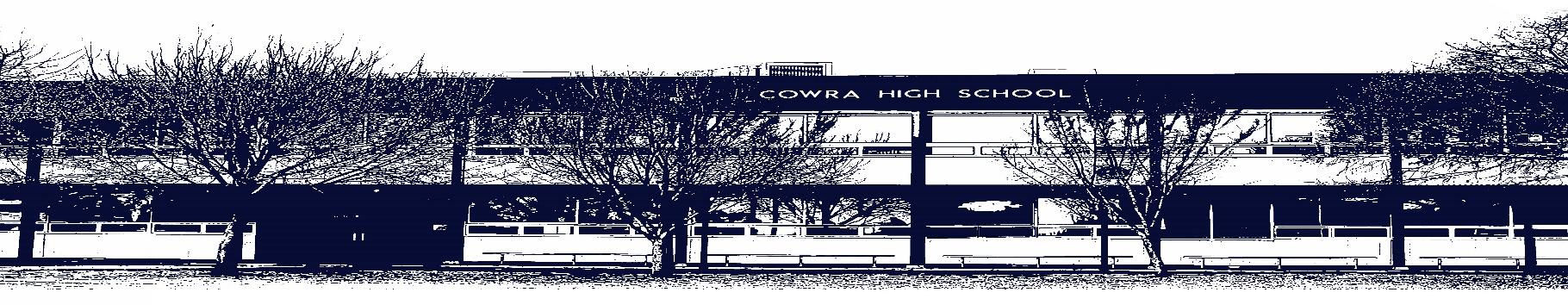 COWRA HIGH SCHOOLAssessment Task Submission PolicySubmission of assessment tasks by students must follow faculty guidelines. There are basically four types of assessment tasks:In Class Assessment Tasks ~ these tasks are supervised by the class teacher and collected by the class teacher at the conclusion of the assessment task. It is the responsible of the student who miss in class assessment tasks to contact the Head Teacher of that faculty.Formal Examinations ~ at the conclusion of any formal examination the assessment task papers are to be collected and returned to the relevant faculty teacher.Major Projects / Pieces of Work ~ these items, due to their size, are usually kept in the appropriate faculty location. Major works and projects should be kept in safe locations that minimises the risk of damage. Any assessment task would be submitted directly to the teacher. A receipt for the task will be issued to students.Take Home Assessment Tasks ~ these are tasks that students are required to complete by a due date. Students should follow faculty submission guidelines regarding submission of these tasks.Guidelines for the Submission of Assessment Tasks When an assessment task is issued, the information provided to students will include:a clear statement of what the task involves and what the expectations of the student arean explanation of the marking criteria / outcomes to be assessedthe due date of submissionan assessment task submission cover sheet ~ see attachedTeachers should record the names of all students issued with the assessment task on a roll/class list and have the student acknowledge receipt of the assessment task by getting them to sign next to their name.Students must take their assessment task to the class teacher. They must be signed in on the class roll and keep their receiptAll students must keep a copy of their assessment task.Illness and Misadventure AppealsIf a student fails to submit an assessment task by the due date and has a legitimate reason than normal illness and misadventure procedures will apply.REQUEST FOR ASSESSMENT EXTENSION PROCEDUREAssessment extensions will only be granted in exceptional circumstances. All requests need to be made in writing using the extension request form. In seeking an extension, discuss your request with your teacher/Head Teacher at least three (3) days before the due date with work already completed. Forms for Illness/Misadventure and Extension can be accessed on the Cowra High School Website.                                   Name:_____________________________                 Class:__________Year 10 Mandatory History – Fieldwork Study Guide: The Cowra Breakout Site Study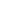 As part of this study you will be using the sources provided. These sources are from the Cowra POW Campsite. You are encouraged to visit this site if you are able. However, all the information you will need to answer the questions is to be found in the sources provided. The information from Part A will assist you in your Writing Task in Part B.Part A: The Cowra POW CampsiteUsing the sources provided, answer the questions in the spaces provided.Source 1 - The Memorial Cairn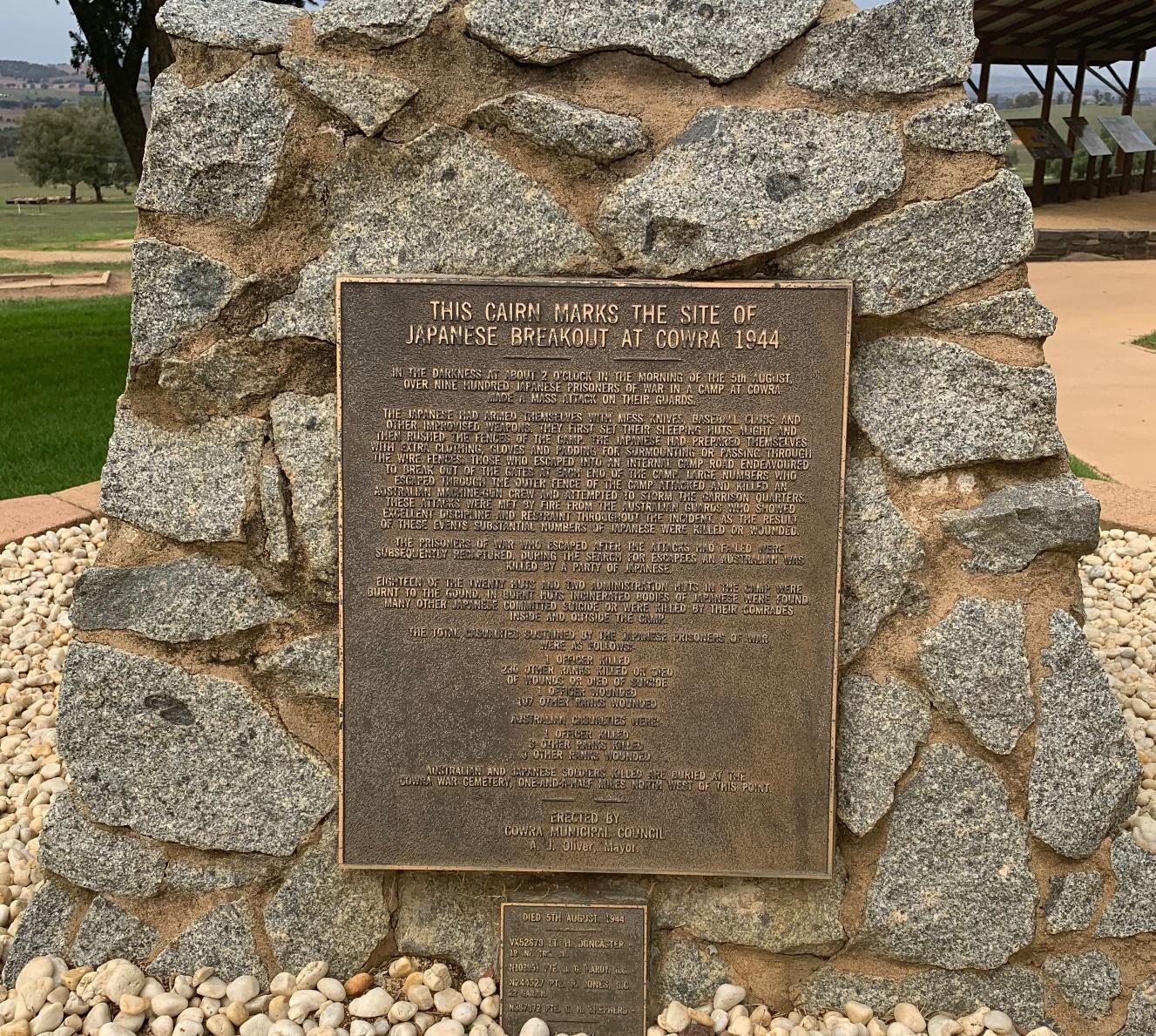                                                                                                                  Marks 1) Give the time and date of the breakout? _____________________      1 2) What did they use to get over the barbed wire fence? __________       1 3) How many huts were burnt?  _____________________________        1Source 2 – Prisoner of War Camp No12 (The Pavilion)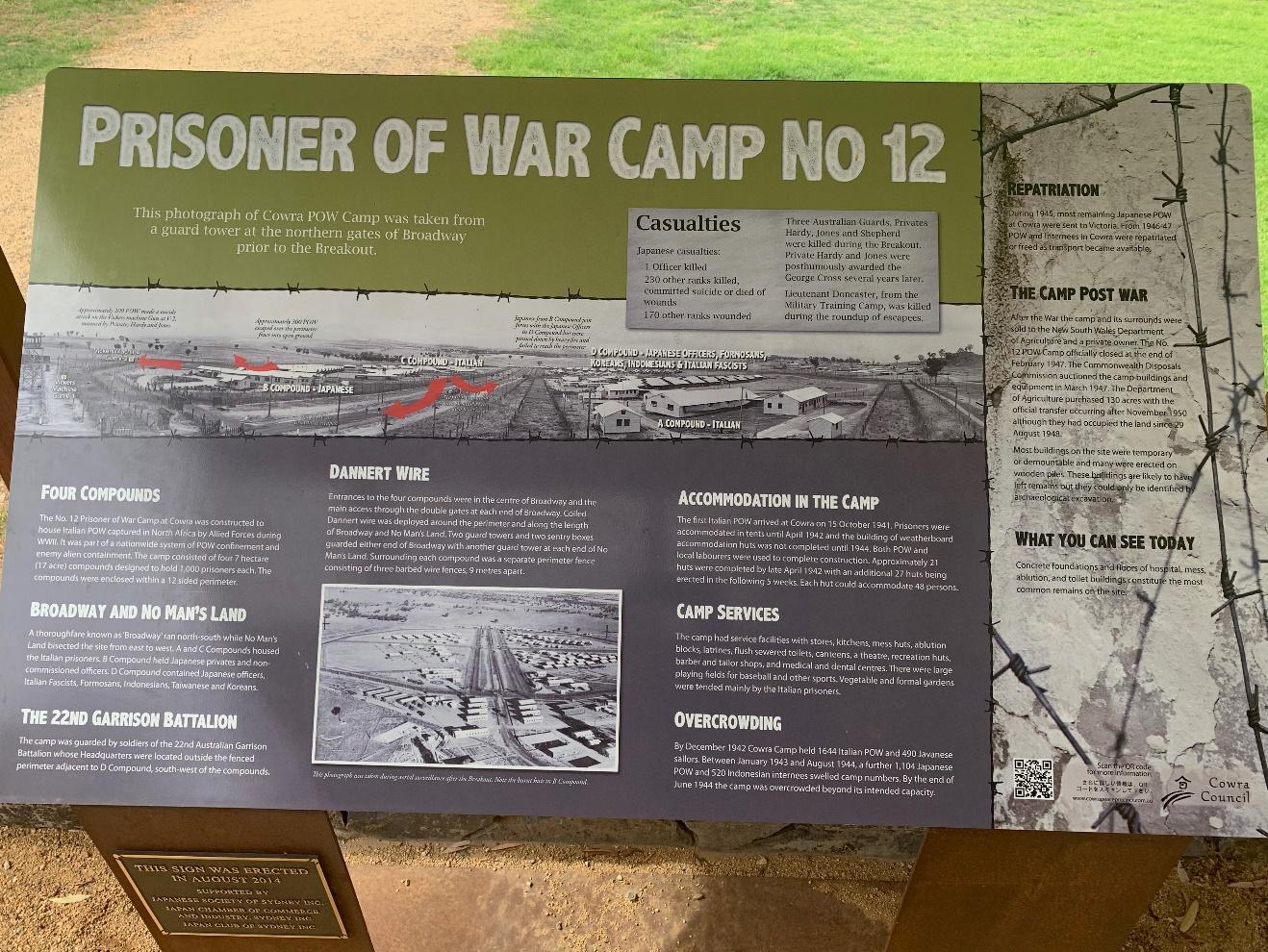  4) Which Australian garrison served at the camp? _____________       1 5) List the four nationalities of POW. __________________________         2      _____________________________________________________ 6) How many compounds were there? ________________________          1 7) How many prisoners was each compound designed to hold?                   1    _____________________________________________________    _____________________________________________________ 8) Name four of the camp services. __________________________          2            _____________________________________________________Source 3 – The Italians (The Pavilion)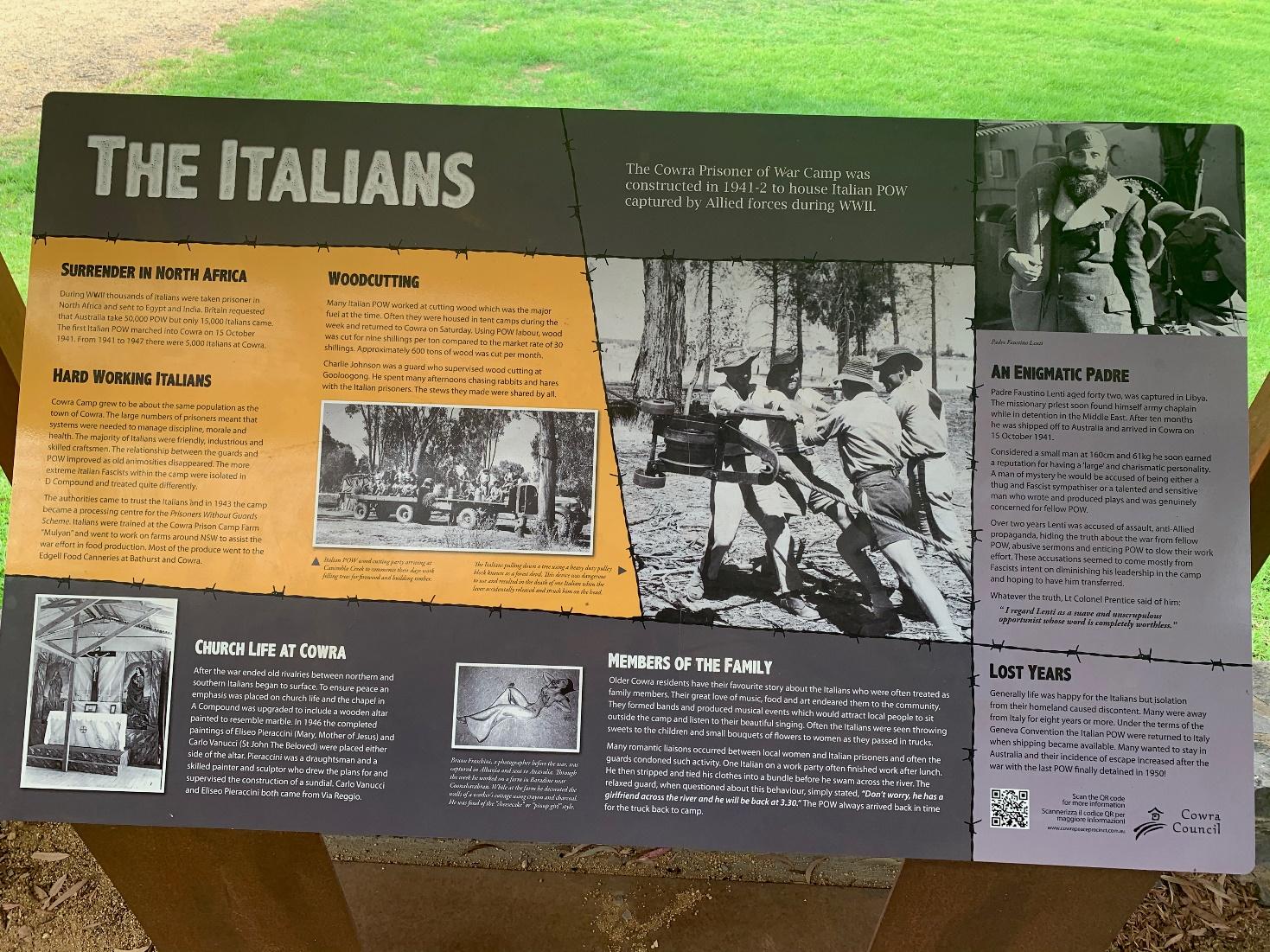 9)  How many Italian POW came to Cowra from 1941-1947?                        1     ________________________________________________________10) How were the Italian POW treated by the guards? Give the reasons       3      for this.    ________________________________________________________    ________________________________________________________    ________________________________________________________    ________________________________________________________    ________________________________________________________    ________________________________________________________Source 4 – Unlikely Heroes (The Pavilion)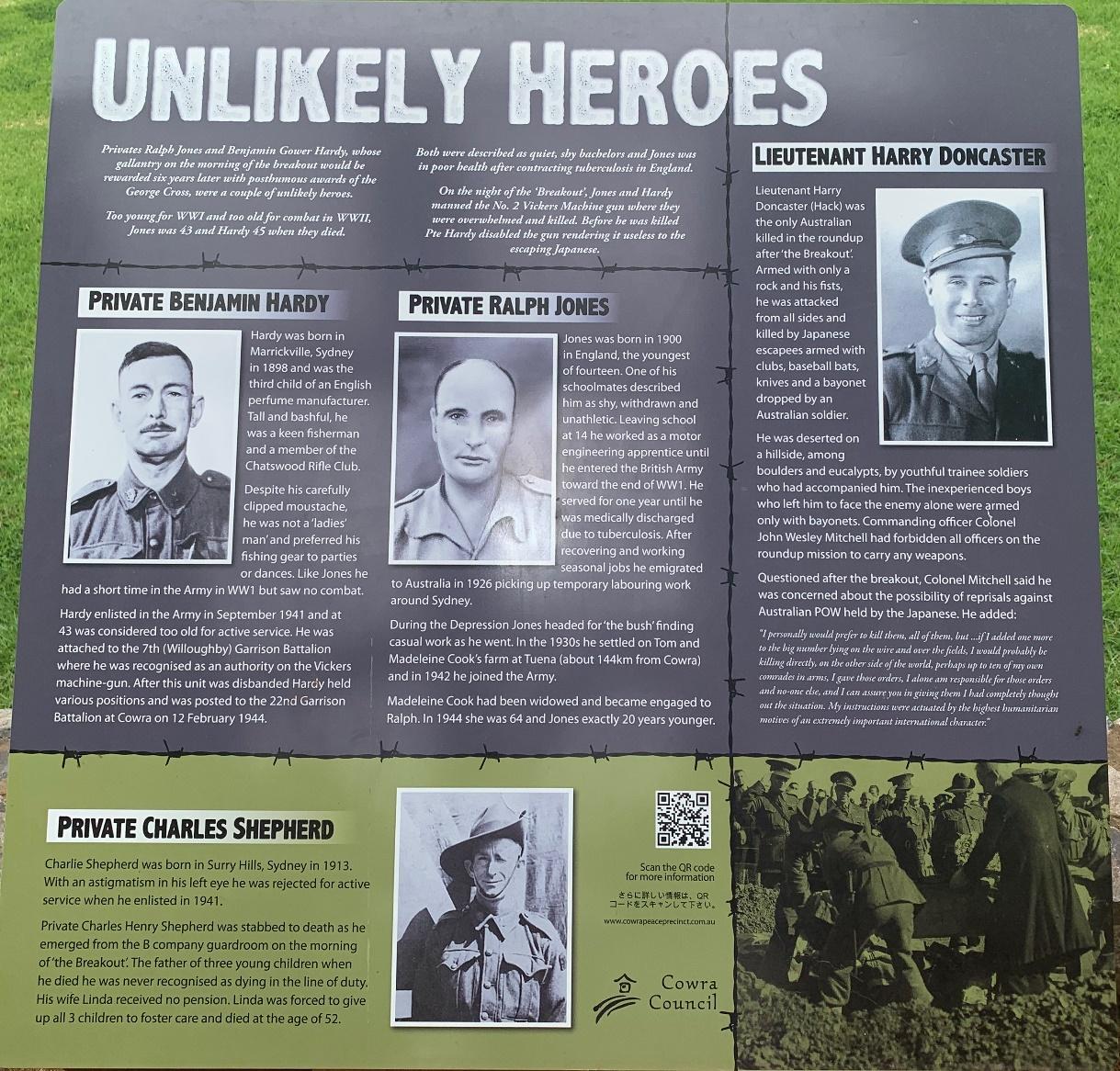 11) Why were Private Benjamin Hardy and Private Ralph Jones awarded           the George Cross?                                                                                    1    _________________________________________________________    _________________________________________________________12) How and when did Private Charles Shepherd die?                                   1    _________________________________________________________13) Describe the circumstances surrounding Lieutenant Harry Doncaster’s   2      death.    _________________________________________________________    _________________________________________________________   __________________________________________________________   __________________________________________________________Source 5 – Death Before Dishonour (The Pavilion)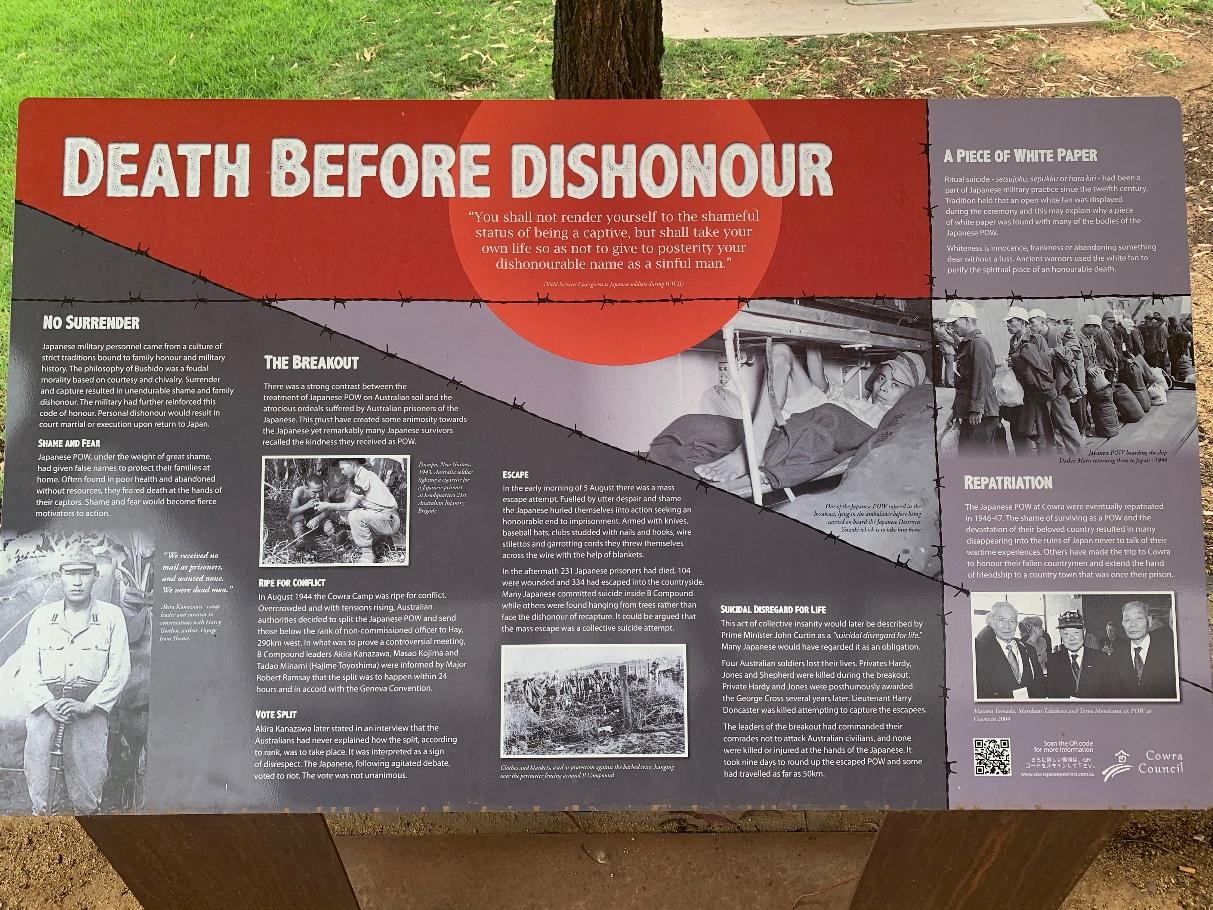 14) What is meant by the quote at the top of the panel?                                1    _________________________________________________________15) What caused rising tensions before the breakout?                                  2    _________________________________________________________    _________________________________________________________    _________________________________________________________    _________________________________________________________16) What did Prime Minister John Curtain call the breakout?                         1    _________________________________________________________17) How did the repatriated Japanese deal with their experiences upon        2       their return home?    _________________________________________________________    _________________________________________________________   _________________________________________________________   _________________________________________________________Source 6 – The First Escape 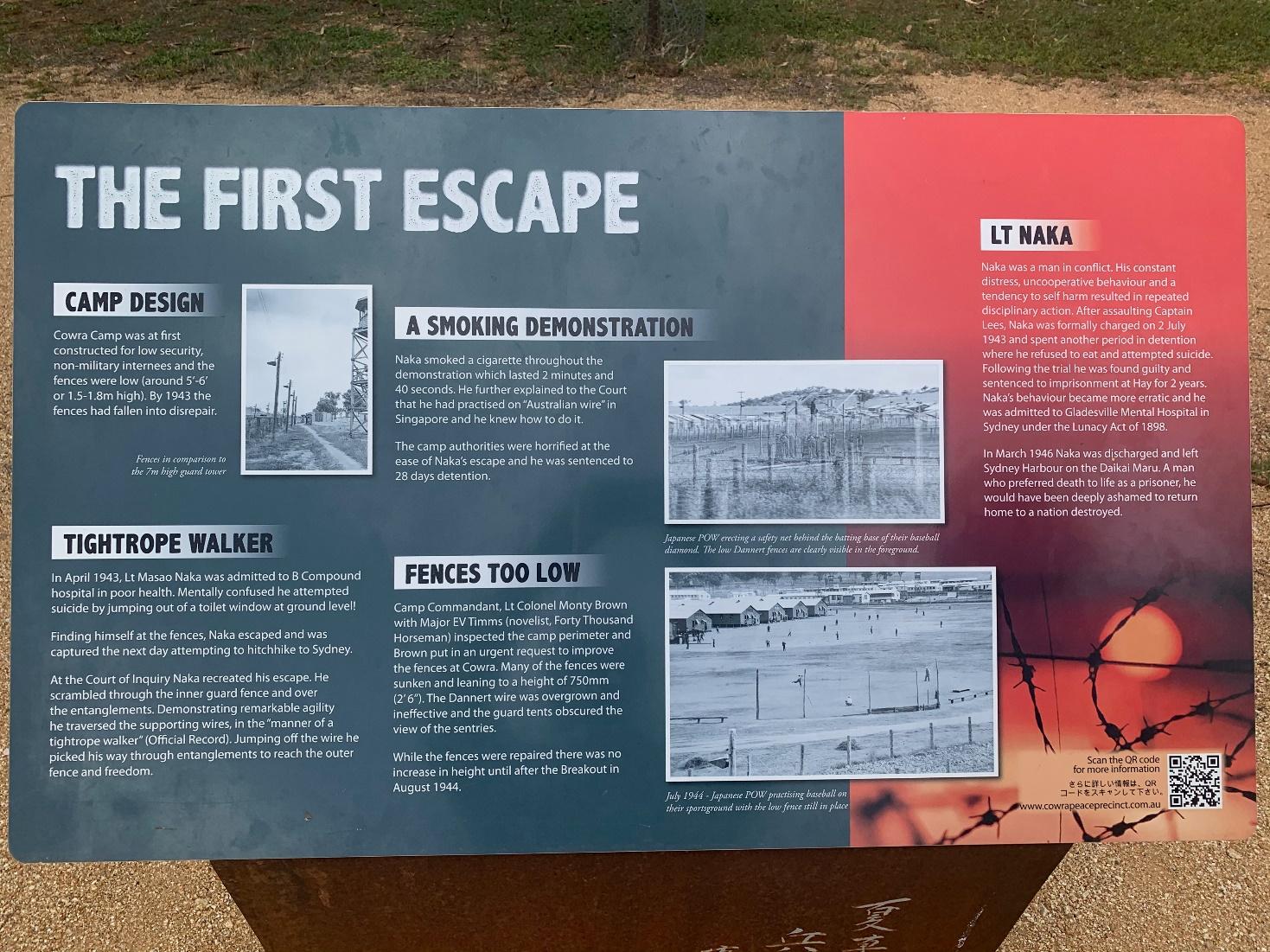 18) Outline the first escape attempt in 1943.                                                  5    _________________________________________________________    _________________________________________________________    _________________________________________________________    _________________________________________________________    _________________________________________________________    _________________________________________________________    _________________________________________________________    _________________________________________________________Source 7 – No Idle Hands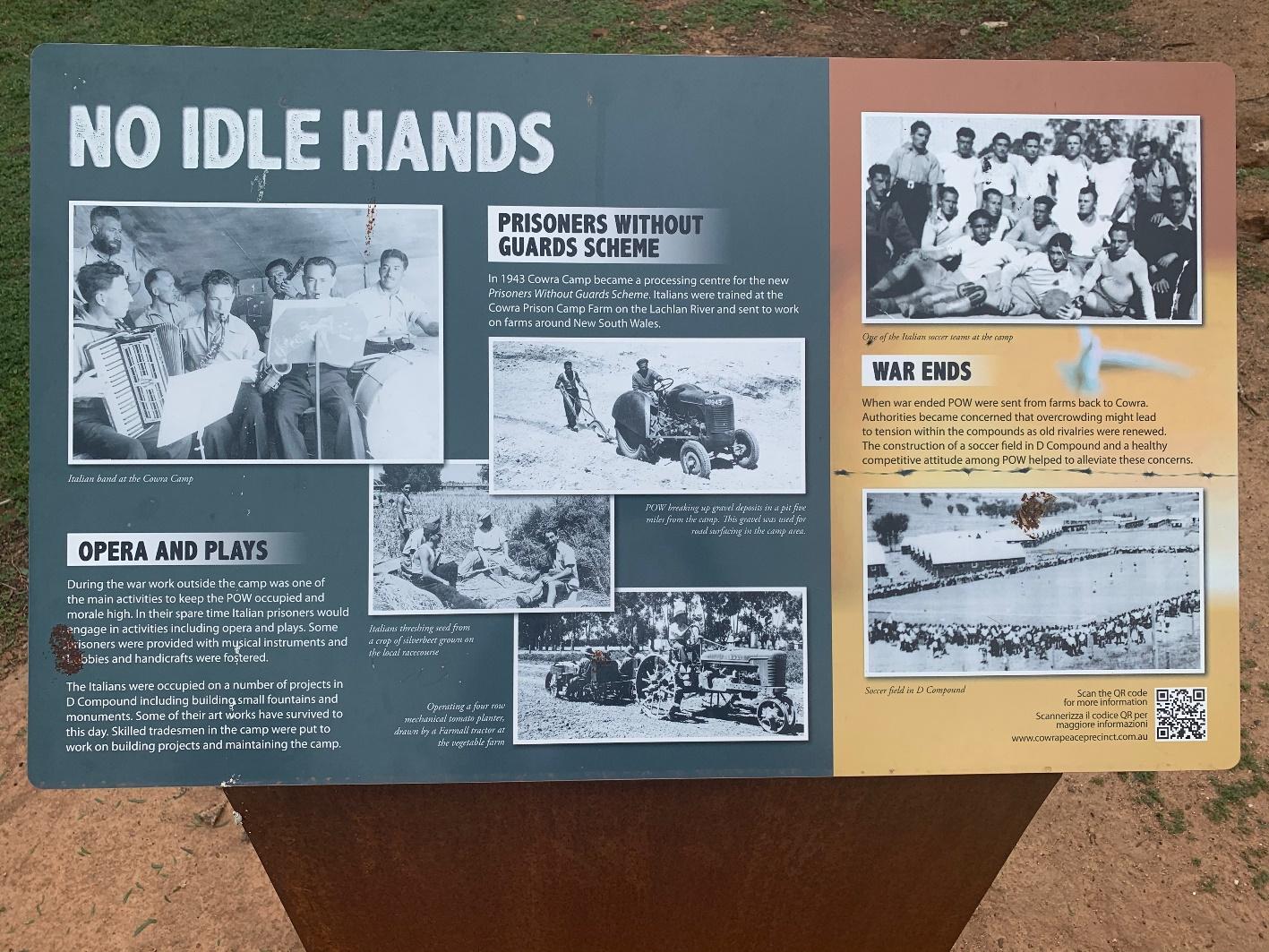 19) What were the two reasons given for why some prisoners worked              outside the camp?                                                                                                        _________________________________________________________   2    _________________________________________________________20) Name two other activities the Italians were involved in.                            1    _________________________________________________________    _________________________________________________________21) Outline the Prisoners Without Guards Scheme.                                        3    _________________________________________________________    _________________________________________________________    _________________________________________________________    _________________________________________________________Source 8 – Broadway Escape Routes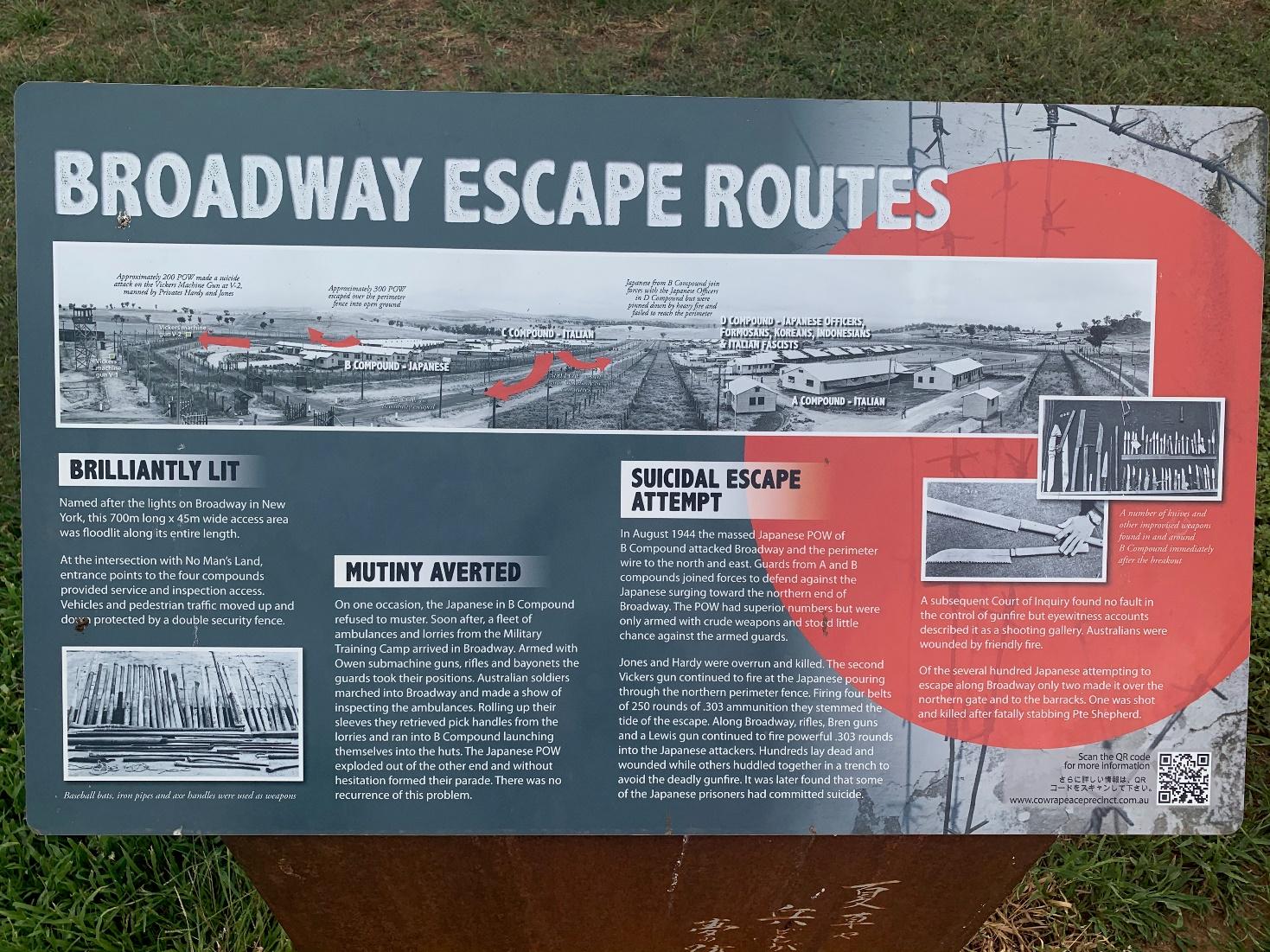 22) Why was Broadway so named?                                                                1    __________________________________________________________23) How was the mutiny averted?                                                                   2    __________________________________________________________    __________________________________________________________    __________________________________________________________    __________________________________________________________24) What role did the Vickers guns play in the breakout attempt?                  2    __________________________________________________________    __________________________________________________________    __________________________________________________________    __________________________________________________________    Name :__________________________________   Class:__________Part B – Writing TaskAttach this cover sheet to your Writing Task and your answers to Part A. 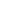 Your work should take at least 2 pages and should not exceed 6 pages.You will be assessed on:Interpreting and explaining the events and significance of the Cowra Breakout.Appropriate use of maps/diagrams/photos.Use and acknowledgement (Term 2, Week 1). No extensions will be given. Contact your teacher if you have a problem with this deadline.COWRA HIGH SCHOOLCOWRA HIGH SCHOOLCOWRA HIGH SCHOOLCOWRA HIGH SCHOOLCOWRA HIGH SCHOOLCOWRA HIGH SCHOOLCOWRA HIGH SCHOOLYear 10 History Assessment TaskYear 10 History Assessment TaskYear 10 History Assessment TaskYear 10 History Assessment TaskYear 10 History Assessment TaskYear 10 History Assessment TaskYear 10 History Assessment TaskNAME:NAME:NAME:CLASS:CLASS:CLASS:TEACHER:COURSE: Mandatory HistoryCOURSE: Mandatory HistoryTASK No: 1TASK No: 1TASK No: 1Unit: The Cowra BreakoutUnit: The Cowra BreakoutDATE DUE: Friday 1st May, 2020DATE DUE: Friday 1st May, 2020DATE DUE: Friday 1st May, 2020DATE DUE: Friday 1st May, 2020DATE DUE: Friday 1st May, 2020DATE DUE: Friday 1st May, 2020TIME DUE: 3:15pmMARK: 60WEIGHT: 50%WEIGHT: 50%WEIGHT: 50%PRESENTATION: Typed. Hard copy submitted, or submitted via email or Google ClassroomPRESENTATION: Typed. Hard copy submitted, or submitted via email or Google ClassroomPRESENTATION: Typed. Hard copy submitted, or submitted via email or Google ClassroomSYLLABUS OUTCOMES: A Student:HT5.1 explains and assesses the historical forces and factors that shaped the modern world and AustraliaHT5.2 sequences and explains the significant patterns of continuity and change in the development of the modern world and AustraliaHT5.8 selects and analyses a range of historical sources to locate information relevant to an historical inquiryHT5.9 applies a range of relevant historical terms and concepts when communicating an understanding of the past.SYLLABUS OUTCOMES: A Student:HT5.1 explains and assesses the historical forces and factors that shaped the modern world and AustraliaHT5.2 sequences and explains the significant patterns of continuity and change in the development of the modern world and AustraliaHT5.8 selects and analyses a range of historical sources to locate information relevant to an historical inquiryHT5.9 applies a range of relevant historical terms and concepts when communicating an understanding of the past.SYLLABUS OUTCOMES: A Student:HT5.1 explains and assesses the historical forces and factors that shaped the modern world and AustraliaHT5.2 sequences and explains the significant patterns of continuity and change in the development of the modern world and AustraliaHT5.8 selects and analyses a range of historical sources to locate information relevant to an historical inquiryHT5.9 applies a range of relevant historical terms and concepts when communicating an understanding of the past.SYLLABUS OUTCOMES: A Student:HT5.1 explains and assesses the historical forces and factors that shaped the modern world and AustraliaHT5.2 sequences and explains the significant patterns of continuity and change in the development of the modern world and AustraliaHT5.8 selects and analyses a range of historical sources to locate information relevant to an historical inquiryHT5.9 applies a range of relevant historical terms and concepts when communicating an understanding of the past.SYLLABUS OUTCOMES: A Student:HT5.1 explains and assesses the historical forces and factors that shaped the modern world and AustraliaHT5.2 sequences and explains the significant patterns of continuity and change in the development of the modern world and AustraliaHT5.8 selects and analyses a range of historical sources to locate information relevant to an historical inquiryHT5.9 applies a range of relevant historical terms and concepts when communicating an understanding of the past.SYLLABUS OUTCOMES: A Student:HT5.1 explains and assesses the historical forces and factors that shaped the modern world and AustraliaHT5.2 sequences and explains the significant patterns of continuity and change in the development of the modern world and AustraliaHT5.8 selects and analyses a range of historical sources to locate information relevant to an historical inquiryHT5.9 applies a range of relevant historical terms and concepts when communicating an understanding of the past.SYLLABUS OUTCOMES: A Student:HT5.1 explains and assesses the historical forces and factors that shaped the modern world and AustraliaHT5.2 sequences and explains the significant patterns of continuity and change in the development of the modern world and AustraliaHT5.8 selects and analyses a range of historical sources to locate information relevant to an historical inquiryHT5.9 applies a range of relevant historical terms and concepts when communicating an understanding of the past.DESCRIPTION OF TASK:You are to complete the Virtual Field Study attached. DESCRIPTION OF TASK:You are to complete the Virtual Field Study attached. DESCRIPTION OF TASK:You are to complete the Virtual Field Study attached. DESCRIPTION OF TASK:You are to complete the Virtual Field Study attached. DESCRIPTION OF TASK:You are to complete the Virtual Field Study attached. DESCRIPTION OF TASK:You are to complete the Virtual Field Study attached. DESCRIPTION OF TASK:You are to complete the Virtual Field Study attached. MARKING CRITERIA:As attached.MARKING CRITERIA:As attached.MARKING CRITERIA:As attached.MARKING CRITERIA:As attached.MARKING CRITERIA:As attached.MARKING CRITERIA:As attached.MARKING CRITERIA:As attached.                                    Marking Criteria MarksProvides a well-structured response that covers the events of the Cowra BreakoutShows a sophisticated understanding of the events and their significanceCommunicates detailed, accurate information about the event and its aftermathVisual material has been used appropriately and with insightDemonstrates accurate and correct use of spelling, punctuation and sentence structure 17 - 20Provides a structured response that covers the events of the Cowra BreakoutShows a good understanding of the events and their significanceCommunicates accurate information about the event and its aftermathVisual material has been used appropriately Demonstrates correct use of spelling, punctuation and sentence structure 13 - 16Provides a response that covers the events of the Cowra BreakoutShows a sound understanding of the events and their significanceCommunicates information about the event and its aftermathVisual material has been used  Demonstrates some correct use of spelling, punctuation and sentence structure  9 - 12Provides a limited response that covers the events of the Cowra BreakoutShows a limited understanding of the events and their significanceCommunicates limited information about the event and its aftermathVisual material may have been used Demonstrates limited correct use of spelling, punctuation and sentence structure   5 - 8Identifies one or two events of the Cowra BreakoutShows minimal understanding of the events and their significanceCommunicates limited information about the event and its aftermathVisual material may have been used Demonstrates limited use of correct spelling, punctuation and sentence structure    1 - 4